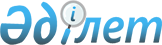 О внесении изменений и дополнений в решение маслихата города Астаны от 17 октября 2007 года № 16/4-IV "О Правилах оказания социальной помощи отдельным категориям нуждающихся граждан города Астаны"
					
			Утративший силу
			
			
		
					Решение Маслихата города Астаны от 31 марта 2009 года N 197/31-IV. Зарегистрировано Департаментом юстиции города Астаны 29 апреля 2009 года N 574. Утратило силу решением маслихата города Астаны от 13 декабря 2010 года  № 410/54-IV

      Сноска. Утратило силу решением маслихата города Астаны от 13.12.2010 № 410/54-IV (вводится в действие по истечении десяти календарных дней после дня его первого официального опубликования)      Рассмотрев предложение акимата города Астаны, руководствуясь статьей 13 Закона Республики Казахстан от 21 сентября 1994 года "О транспорте в Республике Казахстан", статьей 8 Закона Республики Казахстан от 21 июля 2007 года "О статусе столицы Республики Казахстан", подпунктом 1 пункта 4 статьи 1 Закона Республики Казахстан от 9 февраля 2009 года "О внесении изменений и дополнений в некоторые законодательные акты Республики Казахстан по вопросам местного государственного управления и самоуправления" маслихат города Астаны РЕШИЛ:



      1. Внести в решение маслихата города Астаны от 17 октября 2007 года № 16/4-IV "О Правилах оказания социальной помощи отдельным категориям нуждающихся граждан города Астаны" (зарегистрировано в Реестре государственной регистрации нормативных правовых актов 23 ноября 2007 года за № 478, опубликовано в газетах "Вечерняя Астана" № 187 от 29 ноября 2007 года, "Астана хабары" № 192-194 от 29 ноября 2007 года), от 30 января 2008 года № 50/8-IV "О внесении изменений в решение маслихата города Астаны от 17 октября 2007 года № 16/4-IV "О Правилах оказания социальной помощи отдельным категориям нуждающихся граждан города Астаны" (зарегистрировано в Реестре государственной регистрации нормативных правовых актов 3 марта 2008 года за № 491, опубликовано в газетах "Вечерняя Астана" № 27 от 8 марта 2008 года, "Астана хабары" № 32-33 от 8 марта 2008 года), от 9 июля 2008 года № 116/18-IV "О внесении изменений и дополнений в решение маслихата города Астаны от 17 октября 2007 года № 16/4-IV "О Правилах оказания социальной помощи отдельным категориям нуждающихся граждан города Астаны" (зарегистрировано в Реестре государственной регистрации нормативных правовых актов 15 августа 2008 года за № 542, опубликовано в газетах "Астана акшамы" № 99 от 21 августа 2008 года, "Вечерняя Астана" № 102 от 21 августа 2008 года), от 29 января 2009 года № 187/30-IV "О внесении изменений и дополнений в решение маслихата города Астаны от 17 октября 2007 года № 16/4-IV "О Правилах оказания социальной помощи отдельным категориям нуждающихся граждан города Астаны" следующие изменения и дополнения:



      1) преамбулу решения после слов "государственном управлении" дополнить словами "и самоуправлении";



      2) в Правилах оказания социальной помощи отдельным категориям нуждающихся граждан города Астаны, утвержденных указанным решением:

      первый абзац пункта 1 изложить в следующей редакции:

      "Социальная помощь отдельным категориям нуждающихся граждан (далее - Социальная помощь) оказывается в виде предоставления бесплатных услуг, в форме денежных выплат и в виде освобождения от оплаты проезда на маршрутах городского пассажирского транспорта.";



      пункт 8 дополнить подпунктами 12) и 13) следующего содержания:

      "12) маршруты городского пассажирского транспорта - регулярные маршруты автомобильных перевозок пассажиров города Астаны, осуществляемые в соответствии с законодательством Республики Казахстан о транспорте";

      "13) нуждающиеся пенсионеры - одиноко проживающие пенсионеры, а также пенсионеры, получатели минимального размера пенсии и государственного социального пособия по возрасту.";



      подпункт 2) пункта 9 исключить;



      в пункте 10 слова "(за исключением списков граждан, получателей Социальной помощи на проезд на маршрутах городского пассажирского транспорта)" исключить;



      главу 3 исключить;



      подпункт 2) пункта 27 изложить в следующей редакции:

      "2) многодетным матерям (в случае отсутствия матери - отцу либо опекуну (попечителю), имеющим четырех и более совместно проживающих несовершеннолетних детей, в том числе детей, обучающихся в средних общеобразовательных, в высших и средних профессиональных учебных заведениях очной формы обучения, после достижения ими совершеннолетия - до времени окончания ими учебных заведений, но не более чем до достижения 23-летнего возраста (далее - многодетные матери).";



      первый абзац пункта 31 изложить в следующей редакции:

      "Социальная помощь к праздничным и знаменательным датам предоставляется по обращению в виде продуктовых наборов и праздничных обедов гражданам из числа следующих категорий:";



      пункт 34 после слова "списки" дополнить словами "из числа";



      в подпункте 3) пункта 62 слова и цифры "по 1000 (одна тысяча) тенге" заменить словами и цифрами "не более 3000 (три тысячи) тенге";



      подпункт 4) пункта 62 исключить;



      пункт 65 исключить;



      подпункт 1) пункта 66 изложить в следующей редакции:

      "1) к Международному женскому дню 8 марта - многодетным матерям - по 3000 (три тысячи) тенге;";



      дополнить разделом 4 следующего содержания:

      "Раздел 4. Социальная помощь в виде освобождения от оплаты проезда на маршрутах городского пассажирского транспорта

      89. Социальная помощь в виде освобождения от оплаты проезда на маршрутах городского пассажирского транспорта предоставляется следующим категориям граждан:

      1) участникам и инвалидам Великой Отечественной войны и лицам, приравненным к ним;

      2) пенсионерам по возрасту и выслуге лет;

      3) инвалидам и детям-инвалидам до восемнадцати лет;

      4) многодетным матерям.



      90. Администратор:

      1) производит выдачу льготных проездных билетов установленного образца, изготовленных Государственным учреждением "Управление пассажирского транспорта и автомобильных дорог города Астаны" (далее - Управление), гражданам, указанным в пункте 89 настоящих Правил, согласно базе данных ГЦВП, при предъявлении удостоверения личности и удостоверения, подтверждающего право пользования бесплатным проездом;

      2) обеспечивает распределение бюджетных средств между перевозчиками и компенсацию расходов перевозчиков на проезд указанных категорий граждан на основании актов выполненных работ, предоставленных Управлением.



      91. Основанием для освобождения от оплаты проезда на маршрутах городского пассажирского транспорта являются льготный проездной билет установленного образца и оригинал документа, подтверждающего принадлежность к категориям граждан, указанных в пункте 89 настоящих Правил.



      92. Администратор производит замену льготных проездных билетов, пришедших в негодность, по обращениям граждан.



      93. Повторная выдача льготных проездных билетов производится один раз в год при подтверждении факта утери или кражи документально (справка "стола находок", соответствующее объявление в периодических изданиях о признании недействительным украденного (утерянного) льготного проездного билета, в случае кражи - подтверждение из органов внутренних дел).".



      2. Настоящее решение вводится в действие по истечении десяти календарных дней после дня его первого официального опубликования.       Председатель сессии

      маслихата города Астаны                    Н. Петухова      Секретарь маслихата города Астаны          В. Редкокашин
					© 2012. РГП на ПХВ «Институт законодательства и правовой информации Республики Казахстан» Министерства юстиции Республики Казахстан
				